Таблица 1  Вывод к Таблице 1: Относительное изменение внеоборотных активов в 2017 году по сравнению с 2016 составило 1,06%, что в абсолютном выражении составляет 15028733 тыс. рублей. Относительное изменение оборотных активов в 2017 году по сравнению с 2016 году составило 0,94%, что в абсолютном выражении составляет 25 969 тыс. рублей. Относительная величина активов(имущества) в 2017 году по сравнению с 2016 году составила 1,06%, что в абсолютном выражении составляет 15 054 702 тыс. рублей.Таблица 2 Таблица 3             Вывод к Таблице 3: Относительное изменение выручки в 2017 году, по сравнению с 2016 снизилось на 47,91 %, что в абсолютном выражении составило -6 516 143 тыс.руб. Валовая прибыль уменьшилась на 75,75%, что составило -9 540 627 тыс.руб. Прибыль от продаж также уменьшилась на 86,25%, что составило -9 434 994 тыс.руб. Прибыль до налогооблажения  увеличилась на 210,64%, что в абсолютном выражении составило 8 673 108 тыс.руб. В том числе чистая прибыль увеличилась на  193,12%, что составило 7 331 400 тыс.руб.   Таблица 4             Вывод к Таблице4: По сравнению с 2016 годом в 2017 году  коэффициент оборачиваемости активов сократился на 0,02515899 за счет сокращения выручки и средней стоимости активов, что привело к увеличению длительности одного оборота на 8 901 день.Таблица 5         Вывод к Таблице 5: По сравнению с 2016 годом в 2017 году наблюдается увеличения рентабельности активов на 0,3 по причине увеличения чистой прибыли, рентабельности собственного капитала на 0,31 из-за увеличения чистой прибыли, рентабельности продаж на 1,91 в связи с увеличением  чистой прибыли и увеличения объемов продаж.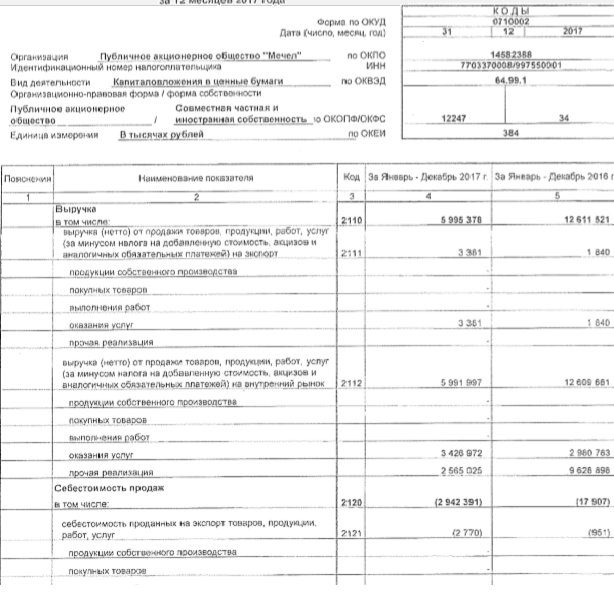 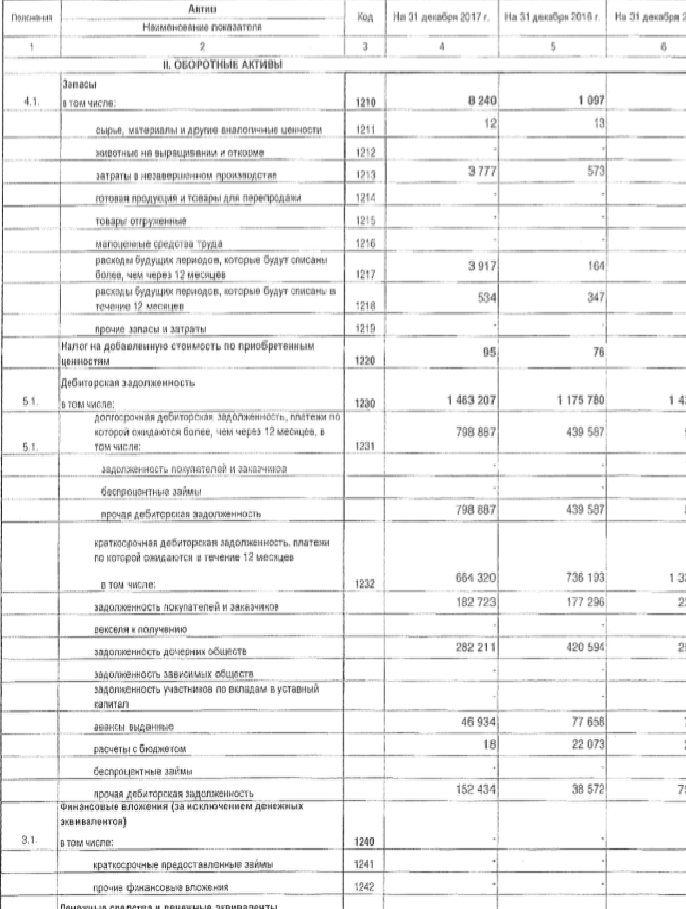 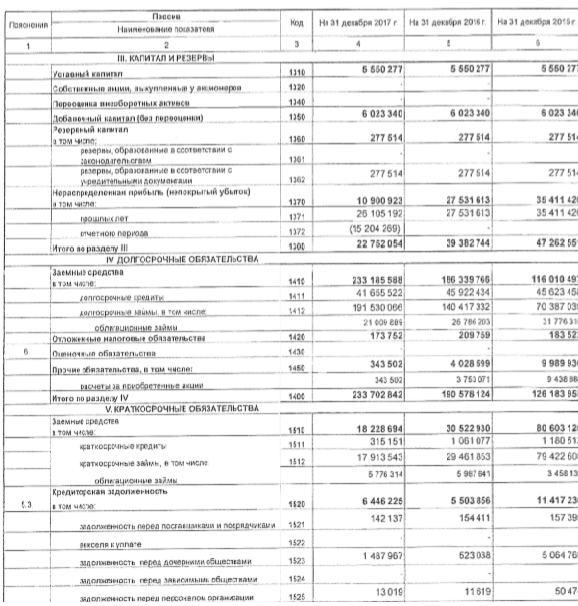 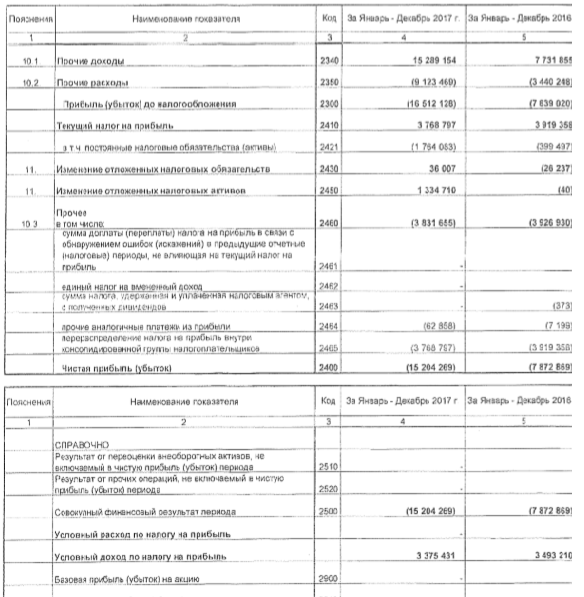 Элементы (виды)31.12.201531.12.201531.12.201631.12.201631.12.201731.12.2017ИзмененияИзмененияИзмененияИзмененияИзмененияИзмененияИзмененияактивов балансаАбсолютная величина, тыс.р.Удельный вес во всех активах, %Абсолютная величина, тыс.р.Удельный вес во всех активах, %Абсолютная величина, тыс.р.Удельный вес во всех активах, %Абсолютное, тыс.р.Абсолютное, тыс.р.Относительное, %Относительное, %Структурное, %Структурное, %Абсолютная величина, тыс.р.Удельный вес во всех активах, %Абсолютная величина, тыс.р.Удельный вес во всех активах, %Абсолютная величина, тыс.р.Удельный вес во всех активах, %3-15-33/15/34-26-4А1234567891011121.Внеоборотные активы, всего263312573,0099,1726399975399,2327902848699,26687180,00150287331,001,060,10,031.1Нематериальные активы7490,004940,002560,00-255-2380,660,340,00,001.2Основные средства12400,0011750,007500,00-65-4250,950,600,00,001.3Долгосрочные финансовые вложения255 187 91896,11255 843 75196,17269 575 78495,90655 83313 732 0331,001,060,1-0,271.4 Отложенные налоговые активы7 976 2513,007 976 2103,009 310 9213,31-411 334 7111,001,170,00,311.n Прочие146 4150,06178 1230,07140 7750,0531 708-37 3481,220,960,0-0,022.Оборотные активы, всего2 209 5610,832 040 4480,772 066 4170,74-169 11325 9690,920,94-0,1-0,032.1Запасы1 8300,001 0970,008 2400,00-7337 1430,604,500,00,002.2Дебиторская задолженность1 434 0610,541 175 7800,441 463 2070,52-258 281287 4270,821,02-0,10,082.3Краткосрочные финансовые вложения0,000,000,00000,000,000,00,002.4Денежные средства и денежные эквиваленты2660,002 5450,002 1440,002 279-4019,578,060,00,002.5Прочие оборотные активы773 4040,29861 0260,32592 8260,2187 622-268 2001,110,770,0-0,113.Всего величина активов (имущества)265522134,00100,00266 040 201100,00281 094 903100,00518 067,0015 054 7021,001,060,00,00Элементы (виды)31.12.201531.12.201531.12.201631.12.201631.12.201731.12.2017ИзмененияИзмененияИзмененияИзмененияИзмененияИзмененияИзмененияпассива балансаАбсолютная величина, тыс.р.Удельный вес во всех активах, %Абсолютная величина, тыс.р.Удельный вес во всех активах, %Абсолютная величина, тыс.р.Удельный вес во всех активах, %Абсолютное, тыс.р.Абсолютное, тыс.р.Относительное, %Относительное, %Структурное, %Структурное, %Абсолютная величина, тыс.р.Удельный вес во всех активах, %Абсолютная величина, тыс.р.Удельный вес во всех активах, %Абсолютная величина, тыс.р.Удельный вес во всех активах, %3-15-33/15/34-26-4А1234567891011121.Собственный капитал и резервы, всего        47 262 55199,1739 382 74499,2322 752 05499,26-7879807,00-16630690,000,830,580,070,031.1Уставный капитал5 550 2770,005 550 2770,005 550 2770,000,000,001,001,000,000,001.2Переоценка внеоборотных активов0,000,000,000,000,000,000,000,000,001.3Добавочный капитал6 023 34096,116 023 34096,176 023 34095,900,000,001,001,000,06-0,271.4 Резервный капитал277 5143,00277 5143,00277 5143,310,000,001,001,00-0,010,311.4 Нераспределенная прибыль35 411 4200,0627 531 6130,0710 900 9230,05-7879807,00-16630690,000,780,400,01-0,022.Заемный капитал, всего208 030 8760,83222 366 6270,77257 863 0220,7414335751,0035496395,001,071,16-0,07-0,032.1Долгосрочный заемный капитал116 010 4970,00186 339 7660,00233 185 5880,0070329269,0046845822,001,611,250,000,002.2Краткосрочный платный заемный капитал80 603 1200,5430 522 9300,4418 228 6940,52-50080190,00-12294236,000,380,60-0,100,082.3Кредиторская задолженность11 417 2300,005 503 8560,006 446 2250,00-5913374,00942369,000,481,170,000,002.4Доходы будущих периодов0,000,000,000,000,000,000,000,000,002.5Прочие краткосрочные обязательства290,29750,322 5150,2146,002440,002,5933,530,03-0,113.Всего величина источников финансирования активов255 293 427100,00261 749 371100,00280 615 076100,006455944,0018865705,001,031,070,000,00Показатель2016, тыс.р.2017, тыс.р.Абсолютное изменение, тыс.р.Темп роста, %1.    Выручка12 511 5215 995 378-6 516 14347,918858152.    Себестоимость продаж17 9072 942 3912 924 48416431,512823.    Валовая прибыль (убыток)12 593 6143 052 987-9 540 62724,242342194.    Коммерческие расходы005.    Управленческие расходы1 655 2061 549 573-105 63393,618135756.    Прибыль (убыток) от продаж10 938 4081 503 414-9 434 99413,744358417.    Проценты к получению413 213376 690-36 52391,16121718.    Проценты к уплате23 482 24824 557 9171 075 669104,58077529.    Доходы от участия в других организациях0010.     Прочие доходы7 731 85515 289 1547 557 299197,742378811.     Прочие расходы3 440 2489 123 4695 683 221265,198003212.     Прибыль (убыток) до налогообложения7 839 02016 512 1288 673 108210,640207613.     Чистая прибыль  (убыток) отчетного периода7 872 86915 204 2697 331 400193,1223421Столбец120162017Средняя стоимость активов265781167,5273567552Коэффициент оборачиваемости активов0,047074520,02191553Длительность оборачиваемости активов7753,66369416654,8558720162017Рентабельность активов0,030,06Рентабельность собственного капитала0,180,49Рентабельность продаж0,632,54